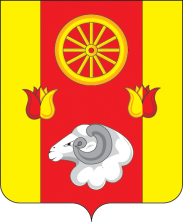                                         РОССИЙСКАЯ  ФЕДЕРАЦИЯРОСТОВСКАЯ ОБЛАСТЬРЕМОНТНЕНСКИЙ РАЙОНАДМИНИСТРАЦИЯ ДЕНИСОВСКОГО СЕЛЬСКОГО ПОСЕЛЕНИЯПОСТАНОВЛЕНИЕ Об утверждении муниципальногорезерва управленческих кадров АдминистрацииДенисовского сельского поселения на 2017 год          В целях совершенствования муниципального управления, создания единой системы формирования и подготовки муниципального резерва управленческих кадров и в соответствии с постановлениями  Администрации  Денисовского сельского поселения № 73  от 31. 12. 2010 г. «О формировании и подготовке муниципального резерва управленческих кадров Денисовского сельского поселения Ремонтненского района», № 6-А  от 04. 03. 2010 г. «Об утверждении перечня руководящих должностей в сфере муниципального управления, на которые формируется муниципальный резерв управленческих кадров Администрации Денисовского сельского поселения Ремонтненского района»          ПОСТАНОВЛЯЮ:1. Утвердить список муниципального резерва управленческих кадров Администрации Денисовского сельского поселения Ремонтненского района на 2017 год согласно приложению. 2. Постановление вступает в силу со дня его официального обнародования. 3. Контроль за исполнением постановления оставляю за собой.     Глава Администрации     Денисовского  сельского поселения                                 О.А. Апанасенко       Приложение к постановлению АдминистрацииДенисовского сельского поселенияот 28. 12. 2016 г. № 40СПИСОКмуниципального резерва управленческих кадровАдминистрации Денисовского сельского поселения на 2017 год28 .12.2016№ 40 п. ДенисовскийФ.И.О.Дата рожденияДолжностьМестоработы                  Администрация Денисовского сельского поселения                  Администрация Денисовского сельского поселения                  Администрация Денисовского сельского поселения                  Администрация Денисовского сельского поселенияНовомлинова Елена Николаевна07.10. 1964Начальник сектора экономики и  финансовАдминистрация Денисовского сельского поселенияВласенко Людмила Юрьевна01.06.1970Учитель химии, биологииМБОУ «ДЕнисовская СШ»                                              МУК «Денисовский СДК»                                              МУК «Денисовский СДК»                                              МУК «Денисовский СДК»                                              МУК «Денисовский СДК»Петренко Людмила Ивановна26.01.1970Учитель иностранного языкаМБОУ «Денисовская СШ»Шептухина Ирина Владимировна25.08.1977Учитель МБОУ «Денисовская СШ»